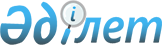 О признании утратившим силу постановления акимата Есильского района Северо-Казахстанской области от 11 июля 2018 года № 169 "Об определении приоритетных направлений расходов бюджета Есильского района Северо-Казахстанской области"Постановление акимата Есильского района Северо-Казахстанской области от 18 ноября 2021 года № 345. Зарегистрировано в Министерстве юстиции Республики Казахстан 22 ноября 2021 года № 25273
      В соответствии со статьей 27 Закона Республики Казахстан "О правовых актах", акимат Есильского района Северо-Казахстанской области ПОСТАНОВЛЯЕТ:
      1. Признать утратившим силу постановление акимата Есильского района Северо-Казахстанской области от 11 июля 2018 года № 169 "Об определении приоритетных направлений расходов бюджета Есильского района Северо-Казахстанской области" (зарегистрированное в Реестре государственной регистрации нормативных правовых актов за № 4863).
      2. Контроль за исполнением настоящего постановления возложить на курирующего заместителя акима Есильского района Северо-Казахстанской области Едресова К.К.
      3. Настоящее постановление вводится в действие по истечении десяти календарных дней после дня его первого официального опубликования.
					© 2012. РГП на ПХВ «Институт законодательства и правовой информации Республики Казахстан» Министерства юстиции Республики Казахстан
				
      Аким Есильского района 

М. Оспанов
